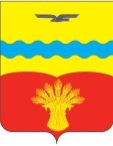 Совет депутатовмуниципального образованияПодольский сельсоветКрасногвардейского районаОренбургской областипервый созывс. ПодольскРЕШЕНИЕ 24 марта  2017 год                                                                                                                     № 34/2О внесении изменений в решение Совета депутатов муниципального образования Подольский сельсовет Красногвардейского района Оренбургской области от 16.12.2016 г за № 33/1 «О бюджете муниципального образования Подольский сельсовет Красногвардейского района Оренбургской области на 2017 г и на плановый период 2018 и 2019 годов»       Заслушав и обсудив информацию специалиста – бухгалтера администрации Подольского сельсовета Кулаковой С.М.  Совет депутатов РЕШИЛ:Внести изменения в решение Совета депутатов муниципального образования Подольский сельсовет Красногвардейского района от 16.12.2016 г за № 33/1 «О бюджете муниципального образования Подольский сельсовет Красногвардейского района Оренбургской области на 2017 г и на плановый период 2018 и 2019 годов»Установить, что настоящее решение вступает в силу со дня его официального обнародования.Возложить контроль за исполнением настоящего решения на постоянную комиссию по вопросам финансово-экономического развития и сельского хозяйства.Глава сельсовета    Председатель Совета депутатов                                                                                           К.П. ФранцРазослано: в дело, администрации района ,постоянной комиссии по вопросам финансово-экономического развития и сельского хозяйства, финансовому отделу, прокурору района, для обнародования Приложение к бюджету муниципального образованияПодольский сельсовет на 2017 год и на плановый период 2018 и  2019 годов(в редакции решения Совета депутатов муниципального образования Подольский сельсоветот 24.03. 2017 г № 34/21. Статью 1 изложить в следующей редакции:1)прогнозируемый общий объем доходов местного бюджета:на 2017г в сумме  12945,3тыс.руб ;на 2018 год -12678,5тыс.руб; на 2019 год-12992,8 тысяч рублей  .2)  общий объем расходов местного бюджета на 2017 год в сумме  13567,6  тысяч рублей; на 2018 год -12678,5тыс.руб; на 2019 год -12992,8 тысяч рублей ;3)Утвердить дефицит бюджета  622,3   тыс. руб  или  14,2 % в т.ч. за счет остатков на начало года 622,3тыс.руб или 14,2 %  5) утвердить объем бюджетных ассигнований дорожного фонда муниципального образования Подольский сельсовет на 2017 год в сумме 2246,0 тысяч рублей,на 2018 год в сумме 1610,3 тысяч рублей,на 2019 год в сумме 1793,0 тысяч рублей.2. Приложения 1,5-8,10,11 изложить в новой редакцииПриложение  1к бюджету муниципального образованияПодольский сельсовет на 2017 год и на плановый период 2018 и  2019 годов(в редакции решения Совета депутатов муниципального образования Подольский сельсоветот 24.03. 2017 г № 34/2              Источники внутреннего финансирования  дефицита бюджетамуниципального образования Подольский сельсоветна 2017 год и на плановый период 2018 и 2019 годов                                                  (тыс. рублей)                                                                                                                                                  Приложение 5к бюджету муниципального образованияПодольский сельсовет на 2017 год и на плановый период 2018 и  2019 годов(в редакции решения Совета депутатов муниципального образования Подольский сельсоветот 24.03. 2017 г № 34/2              Поступление доходов в бюджет сельсовета по кодам видов доходов, подвидов доходов на 2017 год, и на плановый период 2018 и 2019 годов                 (тысяч рублей)Приложение 6к бюджету муниципального образованияПодольский сельсовет на 2017 год и на плановый период 2018 и  2019 годов(в редакции решения Совета депутатов муниципального образования Подольский сельсоветот 24.03. 2017 г № 34/2              Приложение № 7к бюджету муниципального образованияПодольский сельсовет на 2017 год и на плановый период 2018 и  2019 годов(в редакции решения Совета депутатов муниципального образования Подольский сельсоветот 24.03. 2017 г № 34/2              Ведомственная структура расходов местного бюджета  на 2017 годи на плановый период 2018 и 2019 годов       (тысяч рублей)Приложение № 8к бюджету муниципального образованияПодольский сельсовет на 2017 год и на плановый период 2018 и  2019 годов(в редакции решения Совета депутатов муниципального образования Подольский сельсоветот 24.03. 2017 г № 34/2              Распределение бюджетных ассигнований местного бюджета на 2017 год и на плановый период 2018 и 2019 годов по разделам и подразделам, целевым статьям (муниципальным программам и непрограммным направлениям деятельности), группам и подгруппам  видам классификации расходов бюджетов        (тысяч рублей)Код группы, подгруппы, статьи и вида источниковНаименованиеСуммаСуммаСуммаКод группы, подгруппы, статьи и вида источниковНаименование2017201820191234501 00 00 00 00 0000 000ИСТОЧНИКИ ВНУТРЕННЕГО ФИНАНСИРОВАНИЯ ДЕФИЦИТОВ БЮДЖЕТОВ00001 05 00 00 00 0000 000Изменение остатков средств на счетах по учету средств бюджета00001 05 00 00 00 0000 500Увеличение остатков средств бюджетов-12945,3-12678,5-12992,801 05 02 00 00 0000 500Увеличение прочих остатков средств бюджетов-12945,3-12678,5-12992,801 05 02 01 00 0000 510Увеличение прочих остатков денежных средств бюджетов-12945,3-12678,5-12992,801 05 02 01 10 0000 510Увеличение прочих остатков денежных средств бюджетов сельских поселений-12945,3-12678,5-12992,801 05 00 00 00 0000 600Уменьшение остатков средств бюджетов13567,612678,512992,801 05 02 00 00 0000 600Уменьшение прочих остатков средств бюджетов13567,612678,512992,801 05 02 01 00 0000 610Уменьшение прочих остатков денежных средств бюджетов13567,612678,512992,801 05 02 01 10 0000 610Уменьшение прочих остатков денежных средств бюджетов сельских поселений13567,612678,512992,8Код бюджетной классификации Российской федерацииНаименование кода дохода бюджетаСуммаСуммаСуммаКод бюджетной классификации Российской федерацииНаименование кода дохода бюджета201720182019123451 00 00000 00 0000 000Налоговые и неналоговые доходы4397,64081,54351,41 01 00000 00 0000 000Налоги на прибыль, доходы1058,01100,01143,01 01 02000 01 0000 110Налог на доходы физических лиц1058,01100,01143,01 01 02010 01 0000 110Налог на доходы физических лиц с доходов, источником которых является налоговый агент, за исключением доходов, в отношении которых исчисление и уплата налога осуществляются в соответствии со статьями 227, 2271 и 228 Налогового кодекса Российской Федерации1056,01098,01141,01 01 02020 01 0000 110Налог на доходы физических лиц с доходов, полученных от осуществления деятельности физическими лицами, зарегистрированными в качестве индивидуальных предпринимателей, нотариусов, занимающихся частной практикой, адвокатов, учредивших адвокатские кабинеты и других лиц, занимающихся частной практикой в соответствии со статьей 227 Налогового кодекса Российской Федерации1,01,01,01 01 02030 01 0000 110Налог на доходы физических лиц с доходов,  полученных физическими лицами в соответствии со статьей 228 Налогового Кодекса Российской Федерации1,01,01,01 03 00000 00 0000 000Налоги на товары (работы, услуги), реализуемые на территории Российской Федерации1403,21381,11554,81 03 02000 01 0000 110Акцизы по подакцизным товарам (продукции), производимым на территории Российской Федерации1403,21381,11554,81 03 02230 01 0000 110Доходы от уплаты акцизов на дизельное топливо, подлежащие распределению между бюджетами субъектов Российской Федерации и местными бюджетами с учетом установленных дифференцированных нормативов отчислений в местные бюджеты479,2480,2535,81 03 02240 01 0000 110Доходы от уплаты акцизов на моторные масла для дизельных и (или) карбюраторных (инжекторных) двигателей, подлежащие распределению между бюджетами субъектов Российской Федерации и местными бюджетами с учетом установленных дифференцированных нормативов отчислений в местные бюджеты4,84,44,61 03 02250 01 0000 110Доходы от уплаты акцизов на автомобильный бензин, подлежащие распределению между бюджетами субъектов Российской Федерации и местными бюджетами с учетом установленных дифференцированных нормативов отчислений в местные бюджеты1015,0996,21117,1123451 03 02260 01 0000 110Доходы от уплаты акцизов на прямогонный бензин, подлежащие распределению между бюджетами субъектов Российской Федерации и местными бюджетами с учетом установленных дифференцированных нормативов отчислений в местные бюджеты-95,8-99,7-102,71 05 00000 00 0000 000Налоги на совокупный доход149,8155,8162,01 05 03000 01 0000 110Единый сельскохозяйственный налог149,8155,8162,01 05 03010 01 0000 110Единый сельскохозяйственный налог149,7155,7161,91 05 03020 01 0000 110Единый сельскохозяйственный налог (за налоговые периоды, истекшие до 1 января 2011 года)0,10,10,11 06 00000 00 0000 000Налоги на имущество1147,01192,01239,01 06 01000 00 0000 110Налог на имущество физических лиц182,0189,0196,01 06 01030 10 0000 110Налог на имущество физических лиц, взимаемый по ставкам, применяемым к объектам налогообложения, расположенным в границах сельских поселений182,0189,0196,01 06 06000 00 0000 110Земельный налог965,01003,01043,01 06 06030 00 0000 110Земельный налог с организаций 75,078,081,01 06 06033 10 0000 110Земельный налог с организаций, обладающих земельным участком, расположенным в границах сельских  поселений75,078,081,01 06 06040 00 0000 110Земельный налог с физических лиц890,0925,0962,01 06 06043 10 0000 110Земельный налог с физических лиц, обладающих земельным участком, расположенным в границах сельских поселений890,0925,0962,01 08 00000 00 0000 000Государственная пошлина22,022,022,01 08 04000 01 0000 110Государственная пошлина за совершение нотариальных действий (за исключением действий, совершаемых консульскими учреждениями Российской Федерации)22,022,022,01 08 04020 01 0000 110Государственная пошлина за совершение нотариальных действий должностными лицами органов местного самоуправления, уполномоченными в соответствии с законодательными актами Российской Федерации на совершение нотариальных действий22,022,022,01 09 00000 00 0000 000Задолженность и перерасчеты по отмененным налогам, сборам и иным обязательным платежам 21,50,10,11 09 04000 00 0000 110Налоги на имущество21,50,10,11 09 04050 00 0000 110Земельный налог (по обязательствам, возникшим до 1 января 2006 года)21,50,10,11 09 04053 10 0000 110Земельный налог (по обязательствам, возникшим до 1 января 2006 года), мобилизуемый на территориях сельских поселений 21,50,10,11 11 00000 00 0000 000Доходы от использования имущества, находящегося в государственной и муниципальной собственности 0,20,20,21 11 05000 00 0000 120Доходы, получаемые в виде арендной либо иной платы за передачу в возмездное пользование государственного и муниципального имущества (за исключением имущества бюджетных и автономных учреждений, а также имущества государственных и муниципальных унитарных предприятий, в том числе казенных)0,10,10,1123451 11 05020 00 0000 120Доходы, получаемые в виде арендной платы за земли после разграничения государственной собственности на землю, а также средства от продажи права на заключение договоров аренды указанных земельных участков (за исключением земельных участков бюджетных и автономных учреждений0,10,10,11 11 05025 10 0000 120Доходы, получаемые в виде арендной платы, а также средства от продажи права на заключение договоров аренды за земли, находящиеся в собственности сельских  поселений (за исключением земельных участков муниципальных бюджетных и автономных учреждений)0,10,10,11 11 05030 00 0000 120Доходы от сдачи в аренду имущества, находящегося в оперативном управлении органов государственной власти, органов местного самоуправления, государственных внебюджетных фондов и созданных ими учреждений (за исключением имущества бюджетных и автономных учреждений)0,10,10,11 11 05035 10 0000 120Доходы от сдачи в аренду имущества, находящегося в оперативном управлении органов управления сельских поселений и созданных ими учреждений (за исключением имущества муниципальных бюджетных и автономных учреждений)0,10,10,11 14 00000 00 0000 000Доходы от продажи материальных и нематериальных активов 365,80,20,21 14 02000 00 0000 000Доходы от реализации имущества, находящегося в государственной и муниципальной собственности (за исключением движимого имущества бюджетных и автономных учреждений, а также имущества государственных и муниципальных унитарных предприятий, в том числе казенных) 365,70,10,11 14 02050 10 0000 410Доходы от реализации имущества, находящегося в собственности сельских поселений (за исключением движимого имущества муниципальных бюджетных и автономных учреждений, а также имущества муниципальных унитарных предприятий, в том числе казенных), в части реализации основных средств по указанному имуществу365,70,10,11 14 02052 10 0000 410Доходы от реализации имущества, находящегося в оперативном управлении учреждений, находящихся в ведении органов управления сельских поселений (за исключением имущества муниципальных бюджетных и автономных учреждений), в части реализации основных средств по указанному имуществу0,10,10,111402053 10 0000 410Доходы от реализации имущества, находящегося в собственности сельских поселений (за исключением движимого имущества муниципальных бюджетных и автономных учреждений, а также имущества муниципальных унитарных предприятий, в том числе казенных), в части реализации основных средств по указанному имуществу365,6123451 14 06000 00 0000 430Доходы от продажи земельных участков, находящихся в государственной и муниципальной собственности 0,10,10,11 14 06020 00 0000 430Доходы от продажи земельных участков, государственная собственность на которые разграничена (за исключением земельных участков бюджетных и автономных учреждений)0,10,10,11 14 06025 10 0000 430Доходы от продажи земельных участков, находящихся в собственности сельских поселений (за исключением земельных участков муниципальных бюджетных и автономных учреждений)0,10,10,11 16 00000 00 0000 000 Штрафы, санкции, возмещение ущерба0,10,10,11 16 90000 00 0000 140 Прочие поступления от денежных взысканий(штрафов) и иных сумм в возмещение ущерба0,10,10,11 16 90050 10 0000 140Прочие поступления от денежных взысканий (штрафов) и иных сумм в возмещение ущерба, зачисляемые в бюджеты сельских  поселений0,10,10,11 17 00000 00 0000 000Прочие неналоговые доходы230,0230,0230,01 17 14000 00 0000 000Средства самообложения граждан230,0230,0230,01 17 14030 10 0000 180Средства самообложения граждан ,зачисляемые в бюджеты сельских поселений230,0230,0230,02 00 00000 00 0000 000Безвозмездные поступления8547,78597,08641,42 02 00000 00 0000 000Безвозмездные поступления от других бюджетов бюджетной системы Российской Федерации8547,78597,08641,42 02 10000 00 0000 151Дотации бюджетам бюджетной системы Российской Федерации8351,08400,38444,72 02 1500100 0000 151Дотации на выравнивание бюджетной обеспеченности8351,08400,38444,72 02 15001 10 0000 151Дотации бюджетам сельских поселений на выравнивание бюджетной обеспеченности8351,08400,38444,72 02 30000 00 0000 151Субвенции бюджетам бюджетной системы Российской Федерации196,7196,7196,72 02 35118 00 0000 151Субвенции бюджетам на осуществление первичного воинского учета на территориях, где отсутствуют военные комиссариаты27,627,627,62 02 35118 10 0000 151Субвенции бюджетам сельских поселений на осуществление первичного воинского учета на территориях, где отсутствуют военные комиссариаты27,627,627,62 02 35930 00 0000 151Субвенции бюджетам на государственную регистрацию актов гражданского состояния169,1169,1169,12 02 35930 10 0000 151Субвенции бюджетам сельских поселений на государственную регистрацию актов гражданского состояния169,1169,1169,1ИТОГО ДОХОДОВ:12945,312678,512992,8РаспределениеРаспределениеРаспределениеРаспределениеРаспределениебюджетных ассигнований местного бюджета на 2017 год и на плановый период 2018 и 2019 годов  по разделам и подразделам расходов классификации расходов бюджетовбюджетных ассигнований местного бюджета на 2017 год и на плановый период 2018 и 2019 годов  по разделам и подразделам расходов классификации расходов бюджетовбюджетных ассигнований местного бюджета на 2017 год и на плановый период 2018 и 2019 годов  по разделам и подразделам расходов классификации расходов бюджетовбюджетных ассигнований местного бюджета на 2017 год и на плановый период 2018 и 2019 годов  по разделам и подразделам расходов классификации расходов бюджетовбюджетных ассигнований местного бюджета на 2017 год и на плановый период 2018 и 2019 годов  по разделам и подразделам расходов классификации расходов бюджетов                (тыс. рублей)                (тыс. рублей)                (тыс. рублей)                (тыс. рублей)                (тыс. рублей)Наименование разделов и подразделовКодСуммаСуммаСуммаНаименование разделов и подразделовКод20172018201912345Общегосударственные вопросы01003562,63471,63471,6Функционирование высшего должностного лица субъекта Российской  Федерации и муниципального образования0102468,0468,0468,0Функционирование Правительства Российской Федерации, высших органов исполнительной власти субъектов Российской Федерации, местных администраций01042660,02624,62624,6Резервные фонды011121,021,021,0Другие общегосударственные вопросы0113301,1301,1301,1Национальная оборона0200169,1169,1169,1Мобилизационная и вневойсковая подготовка0203169,1169,1169,1Национальная безопасность и правоохранительная деятельность0300824,2732,6732,6Органы юстиции030427,627,627,6Защита населения и территории от чрезвычайных ситуаций природного и техногенного характера, гражданская оборона030950,050,050,0Обеспечение пожарной безопасности0310736,6645,0645,0Другие вопросы в области национальной безопасности и правоохранительной деятельности031410,010,010,0Национальная экономика04002423,01780,31963,0Дорожное хозяйство(Дорожные фонды)04092246,01610,31793,0Другие вопросы в области национальной экономики0412177,0170,0170,0Жилищно-коммунальное хозяйство05001079,0707,6511,4Коммунальное хозяйство0502325,0325,0155,0Благоустройство0503754,0382,6356,4Культура, кинематография08004849,64849,64849,6Культура08014849,64849,64829,6Физическая культура и спорт1100715,7655,6655,7Физическая культура1101715,7655,6655,7Межбюджетные трансферты общего характера бюджетам бюджетной системы Российской Федерации140056,956,956,9Прочие межбюджетные трансферты общего характера140356,956,956,9Условно утвержденные расходы0312,1639,8ВСЕГО РАСХОДОВ13567,612678,512992,8НаименованиеВедРзПрЦСРВРСуммаСуммаСуммаНаименованиеВедРзПрЦСРВР201720182019123456789Администрация Подольского сельсовета11313567,612678,512992,8Общегосударственные вопросы113013450,13471,63471,6Функционирование высшего должностного лица субъекта Российской Федерации и муниципального образования1130102468,0468,0468,0Непрограммные мероприятия113010277 00000000468,0468,0468,0Руководство и управление в сфере установленных функций органов местного самоуправления113010277 10000000468,0468,0468,0Глава муниципального образования113010277 10010010468,0468,0468,0Расходы на выплаты персоналу государственных (муниципальных) органов113010277 10010010120468,0468,0468,0Функционирование Правительства Российской Федерации, высших исполнительных органов государственной власти субъектов Российской Федерации, местных администраций11301042660,02624,62624,6Непрограммные мероприятия113010477 000000002660,02624,62624,6Руководство и управление в сфере установленных функций органов местного самоуправления113010477 100000002660,02624,62624,6Центральный аппарат113010477 100100202660,02624,62624,6Расходы на выплаты персоналу государственных (муниципальных) органов113010477 100100201201863,21863,21863,2Иные закупки товаров, работ и услуг для обеспечения государственных (муниципальных) нужд113010477 10010020240793,4758,0758,0Уплата налогов, сборов и иных платежей113010477 100100208503,43,43,4Резервные фонды113011121,021,021,0Непрограммные мероприятия113011177 0000000021,021,021,0Прочие непрограммные мероприятия113011177 4000000021,021,021,0Резервные фонды местных администраций113011177 4000004021,021,021,0Резервные средства113011177400 6004087021,021,021,0Другие общегосударственные вопросы1130113301,1301,1301,1Непрограммные мероприятия11301137700000000301,1301,1301,1Прочие непрограммные мероприятия113011377 40000000301,1301,1301,1Выполнение иных обязательств муниципального образования113011377 400 60300301,1301,1301,1Иные закупки товаров, работ и услуг для обеспечения государственных (муниципальных) нужд1130113774 00 60300240301,1301,1301,1Национальная оборона11302169,1169,1169,1Мобилизационная и вневойсковая подготовка1130203169,1169,1169,1Непрограммные мероприятия113020377 0 00 00000169,1169,1169,1Реализация мероприятий, предусмотренных федеральным законодательством, источником финансового обеспечения которых являются средства федерального бюджета113020377 2 00 00000169,1169,1169,1Осуществление первичного воинского учета на территориях, где отсутствуют военные комиссариаты113020377 200 51180169,1169,1169,1Расходы на выплаты персоналу государственных (муниципальных) органов113020377 2 00 51180120164,4164,4164,4Иные закупки товаров, работ и услуг для обеспечения государственных (муниципальных) нужд113020377 2 00 511802404,74,74,7Национальная безопасность и правоохранительная деятельность11303824,2732,6732,6Органы юстиции113030427,627,627,6Непрограммные мероприятия113030477 0000000027,627,627,6Реализация мероприятий, предусмотренных федеральным законодательством, источником финансового обеспечения которых являются средства федерального бюджета113030477 2000000027,627,627,6Государственная регистрация актов гражданского состояния113030477 2005930027,627,627,6Расходы на выплаты персоналу государственных (муниципальных) органов113030477  00593001205,65,65,6Иные закупки товаров, работ и услуг для обеспечения государственных (муниципальных) нужд113030477 2005930024022,022,022,0Защита населения и территории от чрезвычайных ситуаций природного и техногенного характера, гражданская оборона113030950,050,050,0Непрограммные мероприятия113030977 0000000050,050,050,0Прочие непрограммные мероприятия113030977 4000000050,050,050,0Прочие мероприятия в области предупреждения и ликвидации последствий чрезвычайных ситуаций и стихийных бедствий природного и техногенного характера113030977 400 6026050,050,050,0Иные закупки товаров, работ и услуг для обеспечения государственных (муниципальных) нужд113030977 400 6026024050,050,050,0Обеспечение пожарной безопасности1130310736,6645,0645,0Муниципальная программа «Пожарная безопасность муниципального образования Подольский сельсовет  Красногвардейского района Оренбургской области на 2015 - 2017 годы»113031032 00000000736,600Основное мероприятие «Подготовка и публикация материалов по пропаганде первичных мер пожарной безопасности в средствах массовой информации и распространение среди населения сельсовета»113031032 00400005,000Подготовка и публикация материалов по пропаганде первичных мер пожарной безопасности в средствах массовой информации и распространение среди населения сельсовета113031032 004 620405,000Иные закупки товаров, работ и услуг для обеспечения государственных (муниципальных) нужд113031032 004 620402405,000Основное мероприятие «Обеспечение деятельности ДПФ»113031032 00700000570,000Обеспечение деятельности ДПФ113031032 007 62070570,000Иные закупки товаров, работ и услуг для обеспечения государственных (муниципальных) нужд113031032 007 62070240570,000Основное мероприятие «Обеспечение противопожарного водоснабжения и содержание его в исправном состоянии (гидранты)»113031032 0 080000020,000Обеспечение противопожарного водоснабжения и содержание его в исправном состоянии (гидранты)113031032 008 6208020,000Иные закупки товаров, работ и услуг для обеспечения государственных (муниципальных) нужд113031032 008 6208024020,000Основное мероприятие «Обеспечение необходимых условий для укрепления пожарной безопасности»113031032 00900000141,600Обеспечение необходимых условий для укрепления пожарной безопасности113031032 009 62090141,600Иные закупки товаров, работ и услуг для обеспечения государственных (муниципальных) нужд113031032 009 62090240141,600Непрограммные мероприятия113031077 000000000645,0645,0Прочие непрограммные мероприятия113031077 400000000645,0645,0Обеспечение первичных мер пожарной безопасности в границах населенных пунктов поселения113031077 4006 00800645,0645,0Иные закупки товаров, работ и услуг для обеспечения государственных (муниципальных) нужд113031077 400 600802400645,0645,0Другие вопросы в области национальной безопасности и правоохранительной деятельности113031410,010,010,0Непрограммные мероприятия113031477 0 00 0000010,010,010,0Прочие непрограммные мероприятия113031477 4000000010,010,010,0Прочие мероприятия в области национальной безопасности и правоохранительной деятельности113031477 400 6009010,010,010,0Иные закупки товаров, работ и услуг для обеспечения государственных (муниципальных) нужд113031477 400 6009024010,010,010,0Национальная экономика113042423,01780,31963,0Дорожное хозяйство (дорожные фонды)11304092246,01610,31793,0Непрограммные мероприятия113040977 000000002246,01610,31793,0Прочие непрограммные мероприятия113040977 400000002246,01610,31793,0Капитальный ремонт и ремонт автомобильных дорог общего пользования населенных пунктов113040977 400 60100300,0300,0300,0Иные закупки товаров, работ и услуг для обеспечения государственных (муниципальных) нужд113040977 4 00 60100240300,0300,0300,0Содержание автомобильных дорог и инженерных сооружений на них в границах поселений113040977 400 601101946,01310,31493,0Иные закупки товаров, работ и услуг для обеспечения государственных (муниципальных) нужд113040977 4 00 601102401946,01310,31493,0Другие вопросы в области национальной экономики1130412177,0170,0170,0Муниципальная программа "Градостроительство в муниципальном образовании Подольский сельсовет Красногвардейского района Оренбургской области на 2014-2017 г"113041234 00000000177,000Основное мероприятие «Подготовка и внесение изменений и утверждение проектов планировок, проектов межевания территории сельского поселения»113041234 00200000100,000Подготовка и внесение изменений и утверждение проектов планировок, проектов межевания территории сельского поселения113041234 00264020100,000Иные закупки товаров, работ и услуг для обеспечения государственных (муниципальных) нужд113041234 0 02 4020240100,000Основное мероприятие Постановка на кадастровый учет границ населенных пунктов муниципального образования 113041234 0 03 0000027,000Основное мероприятие Постановка на кадастровый учет границ населенных пунктов муниципального образования 113041234 0 036403027,000Иные закупки товаров, работ и услуг для обеспечения государственных (муниципальных) нужд113041234 0 036403024027,000Основное мероприятие «Подготовка документов для внесения в государственный кадастр недвижимости сведений о границах муниципальных образований, границах населенных пунктов, территориальных зонах, зонах с особыми условиями использования территорий»113041234 0 07 0000050,000Подготовка документов для внесения в государственный кадастр недвижимости сведений о границах муниципальных образований, границах населенных пунктов, территориальных зонах, зонах с особыми условиями использования территорий (за счет средств местного бюджета)113041234 0 07S082050,000Иные закупки товаров, работ и услуг для обеспечения государственных (муниципальных) нужд113041234 0 07S082024050,000Непрограммные мероприятия113041277 0 00 000000170,0170,0Прочие непрограммные мероприятия113041277 4 00 000000170,0170,0Оценка недвижимости, признание прав и регулирование отношений по государственной и муниципальной собственности113041277 4 00 600600170,0170,0Иные закупки товаров, работ и услуг для обеспечения государственных (муниципальных) нужд113041277 4 00 600602400170,0170,0Жилищно-коммунальное хозяйство113051079,0707,6511,4Коммунальное хозяйство1130502325,0325,0155,0Муниципальная программа "Комплексное развитие систем коммунальной инфраструктуры муниципального образования Подольский сельсовет Красногвардейского района Оренбургской области на 2015-2017г"113050235 0 0000000325,000Основное мероприятие «Строительство водовода и водопровода с.Калтан»113050235 0 02 0000025,000Строительство водовода и водопровода в с.Калтан113050235 0 02 6502025,000Иные закупки товаров, работ и услуг для обеспечения государственных (муниципальных) нужд113050235 0 02 6502024025,000Основное мероприятие «Благоустройство зон санитарной охраны источников водоснабжения»113050235 0 03 0000050,000Благоустройство зон санитарной охраны источников водоснабжения113050235 0 03 6503050,000Иные закупки товаров, работ и услуг для обеспечения государственных (муниципальных) нужд113050235 0 036503024050,000Основное мероприятие «Модернизация объектов коммунальной инфраструктуры»113050235 0 04 0000050,000Модернизация объектов коммунальной инфраструктуры113050235 0 04 6504050,000Иные закупки товаров, работ и услуг для обеспечения государственных (муниципальных) нужд113050235 0 04 6504024050,000Основное мероприятие «Ремонт тепловой сети административного здания»113050235 0 06 0000050,000Ремонт тепловой сети административного здания113050235 0 06 6506050,000Иные закупки товаров, работ и услуг для обеспечения государственных (муниципальных) нужд113050235 0 06 65060 24050,000Основное мероприятие «Устранение порывов на аварийных участках водопровода»113050235 0 07 00000100,000Устранение порывов на аварийных участках водопровода113050235 0 07 65070100,000Иные закупки товаров, работ и услуг для обеспечения государственных (муниципальных) нужд113050235 0 07 65070240100,000Основное мероприятие «Подготовка сметной документации по ремонту водопроводной сети»113050235 0 08 0000050,000Подготовка сметной документации по ремонту водопроводной сети113050235 0 08 6508050,000Иные закупки товаров, работ и услуг для обеспечения государственных (муниципальных) нужд113050235 0 08 6508024050,000Непрограммные мероприятия113050277 0 00 000000325,0155,0Прочие непрограммные мероприятия113050277 4 00 000000325,0155,0Содержание объектов коммунального хозяйства113050277 4 00 601600325,0155,0Иные закупки товаров, работ и услуг для обеспечения государственных (муниципальных) нужд113050277 4 00 601602400325,0155,0Благоустройство1130503754,0382,6356,4Непрограммные мероприятия113050377 0 00 00000754,0382,6356,4Прочие непрограммные мероприятия113050377 4 00 00000754,0382,6356,4Уличное освещение113050377 4 00 60170248,089,763,5Иные закупки товаров, работ и услуг для обеспечения государственных (муниципальных) нужд113050377 4 00 60170240248,089,763,5Озеленение113050377 4 00 6018010,010,010,0Иные закупки товаров, работ и услуг для обеспечения государственных (муниципальных) нужд113050377 4 006018024010,010,010,0Организация и содержание мест захоронения113050377 4 00 60190230,0230,0230,0Иные закупки товаров, работ и услуг для обеспечения государственных (муниципальных) нужд113050377 4 00 60190240230,0230,0230,0Прочие мероприятия по благоустройству городских округов и поселений113050377 4 00 60200266,052,952,9Иные закупки товаров, работ и услуг для обеспечения государственных (муниципальных) нужд113050377 4 00 60200240266,052,952,9Культура, кинематография113084849,64849,64849,6Культура11308014849,64849,64849,6Непрограммные мероприятия113080177 0 00 000004849,64849,64849,6Прочие непрограммные мероприятия113080177 4 00 00004849,64849,64849,6Дома культуры и другие учреждения культуры (за исключением библиотек, музеев, театров, концертных и других организаций исполнительских искусств)113080177 4 00 602204849,64849,64849,6Субсидии бюджетным учреждениям113080177 4 00 602206104849,64849,64849,6Физическая культура и спорт11311715,7655,6655,7Физическая культура1131101715,7655,6655,7Непрограммные мероприятия113110177 0 00 00000715,7655,6655,7Прочие непрограммные мероприятия113110177 4 0000000715,7655,6655,7Мероприятия в области здравоохранения, спорта и физической культуры, туризма113110177 4 00 60250715,7655,6655,7Иные закупки товаров, работ и услуг для обеспечения государственных (муниципальных) нужд113110177 4 00 6025024030,000Субсидии бюджетным учреждениям113110177 4 006 0250610685,7655,6655,7Межбюджетные трансферты общего характера бюджетам бюджетной системы Российской Федерации1131456,956,956,9Прочие межбюджетные трансферты общего характера113140356,956,956,9Непрограммные мероприятия113140377 0 000000056,956,956,9Межбюджетные трансферты в рамках непрограммных мероприятий113140377 3 00 0000056,956,956,9Межбюджетные трансферты бюджетам муниципальных районов из бюджетов поселений на осуществление части полномочий по решению вопросов местного значения в соответствии с заключенными соглашениями (внешний муниципальный финансовый контроль)113140377 3 00 101056,956,956,9Иные межбюджетные трансферты113140377 300101054056,956,956,9Условно утвержденные расходы0312,1639,8ИТОГО13567,612678,512992,8НаименованиеРзПрЦСРВРСуммаСуммаСуммаНаименованиеРзПрЦСРВР20172018201912345678Общегосударственные вопросы013450,13471,63471,6Функционирование высшего должностного лица субъекта Российской Федерации и муниципального образования0102468,0468,0468,0Непрограммные мероприятия010277 00000000468,0468,0468,0Руководство и управление в сфере установленных функций органов местного самоуправления010277 10000000468,0468,0468,0Глава муниципального образования010277 10010010468,0468,0468,0Расходы на выплаты персоналу государственных (муниципальных) органов010277 10010010120468,0468,0468,0Функционирование Правительства Российской Федерации, высших исполнительных органов государственной власти субъектов Российской Федерации, местных администраций01042660,02624,62624,6Непрограммные мероприятия010477 000000002660,02624,62624,6Руководство и управление в сфере установленных функций органов местного самоуправления010477 100000002660,02624,62624,6Центральный аппарат010477 100100202660,02624,62624,6Расходы на выплаты персоналу государственных (муниципальных) органов010477 100100201201863,21863,21863,2Иные закупки товаров, работ и услуг для обеспечения государственных (муниципальных) нужд010477 10010020240793,4758,0758,0Уплата налогов, сборов и иных платежей010477 100100208503,43,43,4Резервные фонды011121,021,021,0Непрограммные мероприятия011177 0000000021,021,021,0Прочие непрограммные мероприятия011177 4000000021,021,021,0Резервные фонды местных администраций011177 4000004021,021,021,0Резервные средства011177400 6004087021,021,021,0Другие общегосударственные вопросы0113301,1301,1301,1Непрограммные мероприятия01137700000000301,1301,1301,1Прочие непрограммные мероприятия011377 40000000301,1301,1301,1Выполнение иных обязательств муниципального образования011377 400 60300301,1301,1301,1Иные закупки товаров, работ и услуг для обеспечения государственных (муниципальных) нужд0113774 00 60300240301,1301,1301,1Национальная оборона02169,1169,1169,1Мобилизационная и вневойсковая подготовка0203169,1169,1169,1Непрограммные мероприятия020377 0 00 00000169,1169,1169,1Реализация мероприятий, предусмотренных федеральным законодательством, источником финансового обеспечения которых являются средства федерального бюджета020377 2 00 00000169,1169,1169,1Осуществление первичного воинского учета на территориях, где отсутствуют военные комиссариаты020377 200 51180169,1169,1169,1Расходы на выплаты персоналу государственных (муниципальных) органов020377 2 00 51180120164,4164,4164,4Иные закупки товаров, работ и услуг для обеспечения государственных (муниципальных) нужд020377 2 00 511802404,74,74,7Национальная безопасность и правоохранительная деятельность03824,2732,6732,6Органы юстиции030427,627,627,6Непрограммные мероприятия030477 0000000027,627,627,6Реализация мероприятий, предусмотренных федеральным законодательством, источником финансового обеспечения которых являются средства федерального бюджета030477 2000000027,627,627,6Государственная регистрация актов гражданского состояния030477 2005930027,627,627,6Расходы на выплаты персоналу государственных (муниципальных) органов030477  00593001205,65,65,6Иные закупки товаров, работ и услуг для обеспечения государственных (муниципальных) нужд030477 2005930024022,022,022,0Защита населения и территории от чрезвычайных ситуаций природного и техногенного характера, гражданская оборона030950,050,050,0Непрограммные мероприятия030977 0000000050,050,050,0Прочие непрограммные мероприятия030977 4000000050,050,050,0Прочие мероприятия в области предупреждения и ликвидации последствий чрезвычайных ситуаций и стихийных бедствий природного и техногенного характера030977 400 6026050,050,050,0Иные закупки товаров, работ и услуг для обеспечения государственных (муниципальных) нужд030977 400 6026024050,050,050,0Обеспечение пожарной безопасности0310736,6645,0645,0Муниципальная программа «Пожарная безопасность муниципального образования Подольский сельсовет  Красногвардейского района Оренбургской области на 2015 - 2017 годы»031032 00000000736,600Основное мероприятие «Подготовка и публикация материалов по пропаганде первичных мер пожарной безопасности в средствах массовой информации и распространение среди населения сельсовета»031032 00400005,000Подготовка и публикация материалов по пропаганде первичных мер пожарной безопасности в средствах массовой информации и распространение среди населения сельсовета031032 004 620405,000Иные закупки товаров, работ и услуг для обеспечения государственных (муниципальных) нужд031032 004 620402405,000Основное мероприятие «Обеспечение деятельности ДПФ»031032 00700000570,000Обеспечение деятельности ДПФ031032 007 62070570,000Иные закупки товаров, работ и услуг для обеспечения государственных (муниципальных) нужд031032 007 62070240570,000Основное мероприятие «Обеспечение противопожарного водоснабжения и содержание его в исправном состоянии (гидранты)»031032 0 080000020,000Обеспечение противопожарного водоснабжения и содержание его в исправном состоянии (гидранты)031032 008 6208020,000Иные закупки товаров, работ и услуг для обеспечения государственных (муниципальных) нужд031032 008 6208024020,000Основное мероприятие «Обеспечение необходимых условий для укрепления пожарной безопасности»031032 00900000141,600Обеспечение необходимых условий для укрепления пожарной безопасности031032 009 62090141,600Иные закупки товаров, работ и услуг для обеспечения государственных (муниципальных) нужд031032 009 62090240141,600Непрограммные мероприятия031077 000000000645,0645,0Прочие непрограммные мероприятия031077 400000000645,0645,0Обеспечение первичных мер пожарной безопасности в границах населенных пунктов поселения031077 4006 00800645,0645,0Иные закупки товаров, работ и услуг для обеспечения государственных (муниципальных) нужд031077 400 600802400645,0645,0Другие вопросы в области национальной безопасности и правоохранительной деятельности031410,010,010,0Непрограммные мероприятия031477 0 00 0000010,010,010,0Прочие непрограммные мероприятия031477 4000000010,010,010,0Прочие мероприятия в области национальной безопасности и правоохранительной деятельности031477 400 6009010,010,010,0Иные закупки товаров, работ и услуг для обеспечения государственных (муниципальных) нужд031477 400 6009024010,010,010,0Национальная экономика042423,01780,31963,0Дорожное хозяйство (дорожные фонды)04092246,01610,31793,0Непрограммные мероприятия040977 000000002246,01610,31793,0Прочие непрограммные мероприятия040977 400000002246,01610,31793,0Капитальный ремонт и ремонт автомобильных дорог общего пользования населенных пунктов040977 400 60100300,0300,0300,0Иные закупки товаров, работ и услуг для обеспечения государственных (муниципальных) нужд040977 4 00 60100240300,0300,0300,0Содержание автомобильных дорог и инженерных сооружений на них в границах поселений040977 400 601101946,01310,31493,0Иные закупки товаров, работ и услуг для обеспечения государственных (муниципальных) нужд040977 4 00 601102401946,01310,31493,0Другие вопросы в области национальной экономики0412177,0170,0170,0Муниципальная программа "Градостроительство в муниципальном образовании Подольский сельсовет Красногвардейского района Оренбургской области на 2014-2017 г"041234 00000000177,000Основное мероприятие «Подготовка и внесение изменений и утверждение проектов планировок, проектов межевания территории сельского поселения»041234 00200000100,000Подготовка и внесение изменений и утверждение проектов планировок, проектов межевания территории сельского поселения041234 002 64020100,000Иные закупки товаров, работ и услуг для обеспечения государственных (муниципальных) нужд041234 0 02 4020240100,000Основное мероприятие Постановка на кадастровый учет границ населенных пунктов муниципального образования 041234 0 03 0000027,000Основное мероприятие Постановка на кадастровый учет границ населенных пунктов муниципального образования 041234 0 036403027,000Иные закупки товаров, работ и услуг для обеспечения государственных (муниципальных) нужд041234 0 036403024027,000Основное мероприятие «Подготовка документов для внесения в государственный кадастр недвижимости сведений о границах муниципальных образований, границах населенных пунктов, территориальных зонах, зонах с особыми условиями использования территорий»041234 0 07 0000050,000Подготовка документов для внесения в государственный кадастр недвижимости сведений о границах муниципальных образований, границах населенных пунктов, территориальных зонах, зонах с особыми условиями использования территорий (за счет средств местного бюджета)041234 0 07S082050,000Иные закупки товаров, работ и услуг для обеспечения государственных (муниципальных) нужд041234 0 07S082024050,000Непрограммные мероприятия041277 0 00 000000170,0170,0Прочие непрограммные мероприятия041277 4 00 000000170,0170,0Оценка недвижимости, признание прав и регулирование отношений по государственной и муниципальной собственности041277 4 00 600600170,0170,0Иные закупки товаров, работ и услуг для обеспечения государственных (муниципальных) нужд041277 4 00 600602400170,0170,0Жилищно-коммунальное хозяйство051079,0707,6511,4Коммунальное хозяйство0502325,0325,0155,0Муниципальная программа "Комплексное развитие систем коммунальной инфраструктуры муниципального образования Подольский сельсовет Красногвардейского района Оренбургской области на 2015-2017г"050235 0 0000000325,000Основное мероприятие «Строительство водовода и водопровода с.Калтан»050235 0 02 0000025,000Строительство водовода и водопровода в с.Калтан050235 0 02 6502025,000Иные закупки товаров, работ и услуг для обеспечения государственных (муниципальных) нужд050235 0 02 6502024025,000Основное мероприятие «Благоустройство зон санитарной охраны источников водоснабжения»050235 0 03 0000050,000Благоустройство зон санитарной охраны источников водоснабжения050235 0 03 6503050,000Иные закупки товаров, работ и услуг для обеспечения государственных (муниципальных) нужд050235 0 036503024050,000Основное мероприятие «Модернизация объектов коммунальной инфраструктуры»050235 0 04 0000050,000Модернизация объектов коммунальной инфраструктуры050235 0 04 6504050,000Иные закупки товаров, работ и услуг для обеспечения государственных (муниципальных) нужд050235 0 04 6504024050,000Основное мероприятие «Ремонт тепловой сети административного здания»050235 0 06 0000050,000Ремонт тепловой сети административного здания050235 0 06 6506050,000Иные закупки товаров, работ и услуг для обеспечения государственных (муниципальных) нужд050235 0 06 65060 24050,000Основное мероприятие «Устранение порывов на аварийных участках водопровода»050235 0 07 00000100,000Устранение порывов на аварийных участках водопровода050235 0 07 65070100,000Иные закупки товаров, работ и услуг для обеспечения государственных (муниципальных) нужд050235 0 07 65070240100,000Основное мероприятие «Подготовка сметной документации по ремонту водопроводной сети»050235 0 08 0000050,000Подготовка сметной документации по ремонту водопроводной сети050235 0 08 6508050,000Иные закупки товаров, работ и услуг для обеспечения государственных (муниципальных) нужд050235 0 08 6508024050,000Непрограммные мероприятия050277 0 00 000000325,0155,0Прочие непрограммные мероприятия050277 4 00 000000325,0155,0Содержание объектов коммунального хозяйства050277 4 00 601600325,0155,0Иные закупки товаров, работ и услуг для обеспечения государственных (муниципальных) нужд050277 4 00 601602400325,0155,0Благоустройство0503754,0382,6356,4Непрограммные мероприятия050377 0 00 00000754,0382,6356,4Прочие непрограммные мероприятия050377 4 00 00000754,0382,6356,4Уличное освещение050377 4 00 60170248,089,763,5Иные закупки товаров, работ и услуг для обеспечения государственных (муниципальных) нужд050377 4 00 60170240248,089,763,5Озеленение050377 4 00 6018010,010,010,0Иные закупки товаров, работ и услуг для обеспечения государственных (муниципальных) нужд050377 4 006018024010,010,010,0Организация и содержание мест захоронения050377 4 00 60190230,0230,0230,0Иные закупки товаров, работ и услуг для обеспечения государственных (муниципальных) нужд050377 4 00 60190240230,0230,0230,0Прочие мероприятия по благоустройству городских округов и поселений050377 4 00 60200266,052,952,9Иные закупки товаров, работ и услуг для обеспечения государственных (муниципальных) нужд050377 4 00 60200240266,052,952,9Культура, кинематография084849,64849,64849,6Культура08014849,64849,64849,6Непрограммные мероприятия080177 0 00 000004849,64849,64849,6Прочие непрограммные мероприятия080177 4 00 00004849,64849,64849,6Дома культуры и другие учреждения культуры (за исключением библиотек, музеев, театров, концертных и других организаций исполнительских искусств)080177 4 00 602204849,64849,64849,6Субсидии бюджетным учреждениям080177 4 00 602206104849,64849,64849,6Физическая культура и спорт11715,7655,6655,7Физическая культура1101715,7655,6655,7Непрограммные мероприятия110177 0 00 00000715,7655,6655,7Прочие непрограммные мероприятия110177 4 0000000715,7655,6655,7Мероприятия в области здравоохранения, спорта и физической культуры, туризма110177 4 00 60250715,7655,6655,7Иные закупки товаров, работ и услуг для обеспечения государственных (муниципальных) нужд110177 4 00 6025024030,000Субсидии бюджетным учреждениям110177 4 006 0250610685,7655,6655,7Межбюджетные трансферты общего характера бюджетам бюджетной системы Российской Федерации1456,956,956,9Прочие межбюджетные трансферты общего характера140356,956,956,9Непрограммные мероприятия140377 0 000000056,956,956,9Межбюджетные трансферты в рамках непрограммных мероприятий140377 3 00 0000056,956,956,9Межбюджетные трансферты бюджетам муниципальных районов из бюджетов поселений на осуществление части полномочий по решению вопросов местного значения в соответствии с заключенными соглашениями (внешний муниципальный финансовый контроль)140377 3 00 101056,956,956,9Иные межбюджетные трансферты140377 300101054056,956,956,9Условно утвержденные расходы0312,1639,8ИТОГО13567,612678,512992,8